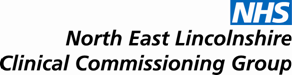 JOINT CO-COMMISSIONING COMMITTEE TO BE HELD ON THURSDAY 21 JUNE 2016   3.00 – 5.00 PMAT ATHENA BUILDING (MEETING ROOM 3)AGENDAITEMPAPERLEAD1.Apologies VerbalMW2.Declarations of Interest  Verbal MW3.Minutes of the Previous Meeting Attached MW4.Matters Arising Verbal MW5.Proposed Prioritisation and Investment in Estates and TechnologyPresentationJW6.Any Other Business  VerbalMW       7.Date & Time of Next Meeting 	2016 Dates for Your Diary:28th July 2016		14.00 – 16.00, Training Room 1 Centre 427th October 2016	14.00 – 16.00, Training Room 1 Centre 4Date & Time of Next Meeting 	2016 Dates for Your Diary:28th July 2016		14.00 – 16.00, Training Room 1 Centre 427th October 2016	14.00 – 16.00, Training Room 1 Centre 4Date & Time of Next Meeting 	2016 Dates for Your Diary:28th July 2016		14.00 – 16.00, Training Room 1 Centre 427th October 2016	14.00 – 16.00, Training Room 1 Centre 4